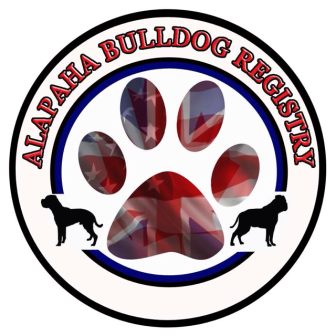 Litter Registration Fee: $30.00 $5.00 shipping for International addressesFill out and PRINT OR TYPE using all CAPITAL letters to register a litter with ABR. Print clearly, if unreadable and mistakes are made during printing, all changes and more copies sent with corrections will be at your expense.Date of litter birth:__________________________ Date of breeding:______________________Number of living dogs in this litter: Male___________ Female____________Owner of litter:____________________________________________________________________Owner of litter email address (required):________________________________________________Owner of litter full mailing address (required): ____________________________________________________________________________________________________________________________________________________Owner of Sire (If different from above)_________________________________________________Mailing Address: _________________________________________________________________Registration name of sire:_____________________________________(EXACTLY AS IT READS ON CERTIFICATE) Number of Sire:_______________________Owner of Dam (If different from above)___________________________________________________Mailing Address: _________________________________________________________________Registration name of Dam:______________________________________(EXACTLY AS IT READS ON CERTIFICATE) Number of Dam:________________________IMPORTANT NOTICE:If either dog is registered with another club, other than ABR, a copy of the certificate must be attached. Both the Sire and Dam must be registered with a recognizable club. This must be done or your application will be returned to you.(Please sign)Owner of Sire:__________________________Telephone:__________________________ (Please sign) (IF NOT THE SAME AS SIRE)Owner of Dam:____________________________Telephone:__________________________Please check one of the following: I was present at time of mating. Yes____ No_____I, _______________________, understand for any misrepresentation made by me that the Alapaha Bulldog Registry has the right to revoke the registration of my dogs and may result in the loss of all A.B.R. privileges.RETURN TO: 	P.O. Box 360 		Lemoyne, OH 43441Oralapahabulldogregistry@outlook.com*Please make checks or money orders payable to Alapaha Bulldog Registry*